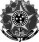 MINISTÉRIO DA EDUCAÇÃOSecretaria de Educação Profissional e TecnológicaInstituto Federal de Educação, Ciência e Tecnologia do Rio Grande do SulCampus OsórioEDITAL Nº 24/2023 ANEXO IIRua Santos Dumont, 2127 – Osório / RSCEP: 95520-000  –  Telefone: (51) 3601 3500  –  E-mail:  gabinete@osorio.ifrs.edu.br www.osorio.ifrs.edu.brFORMULÁRIO DE APRESENTAÇÃO DE PROPOSTAFORMULÁRIO DE APRESENTAÇÃO DE PROPOSTADADOS DA PESSOA FÍSICADADOS DA PESSOA FÍSICANome:Nome:Endereço:Endereço:CPF:CPF:E-mail:E-mail:Telefone:Telefone:PROPOSTA DE DOAÇÃOPROPOSTA DE DOAÇÃODescrição do itemQuantidadeObservações:Observações:CIÊNCIA E COMPROMISSO DA EMPRESACIÊNCIA E COMPROMISSO DA EMPRESAEm atendimento a chamada do edital nº 24/2023, visando a doação de materiais para a Semana Acadêmica do Curso Superior de Tecnologia em Análise e Desenvolvimento de Sistemas do IFRS – Campus Osório, em caso de aprovação, comprometo-me a executar/entregar o proposto neste documento. Estou ciente que por meio da minha participação não poderei, sob hipótese alguma, gerar ou cobrar despesas relativas aos itens propostos ao IFRS ou aos seus participantes.Em atendimento a chamada do edital nº 24/2023, visando a doação de materiais para a Semana Acadêmica do Curso Superior de Tecnologia em Análise e Desenvolvimento de Sistemas do IFRS – Campus Osório, em caso de aprovação, comprometo-me a executar/entregar o proposto neste documento. Estou ciente que por meio da minha participação não poderei, sob hipótese alguma, gerar ou cobrar despesas relativas aos itens propostos ao IFRS ou aos seus participantes.Declaro estar ciente e de acordo com as informações prestadas.Local e data AssinaturaDeclaro estar ciente e de acordo com as informações prestadas.Local e data Assinatura